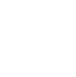 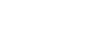 Светодиодные линейные светильники BarrusGroup ДПО02-XX-003 предназначены для установки на ровную потолочную поверх- ность. Выполнены во влагозащищенном исполнении. Заменяют традиционные светильники типа ЛПО2х18, ЛПО2х36,   ЛПО2х58.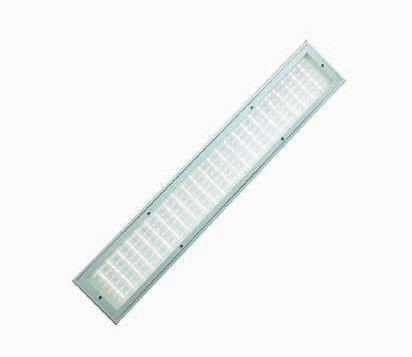 Светодиоды OSRAM (Германия) последнего  поколения.Электронные компоненты от лучших мировых производителей: Texas Instruments, Fairchild Semiconductors, Epcos, Murata, Tyco Electronics,  On Semiconductors.Рассеиватель PLEXIGLAS (Германия) эффективно рассеивает световой поток и исключает слепящий   эффект.Сфера применения: офисные, административные здания, супер и гипермаркеты, АЗС, продовольственные магазины, медицин- ские учреждения, предприятия  питания.МодификацииТехнические характеристикиНапряжение питания, В	180-265Частота, Гц	50Cos φ блока питания	>0,95КПД источника питания	>0,9Марка светодиодов	Osram Duris E5 Индекс цветопередачи, Ra		85КСС светильника по ГОСТ Р 54350-2011	ДКласс защиты IP	54Климатическое исполнение	УХЛ 2 Класс защиты от поражения электрическим током		IСрок службы светильника, ч	60000Габаритные размеры ДПО02-20-003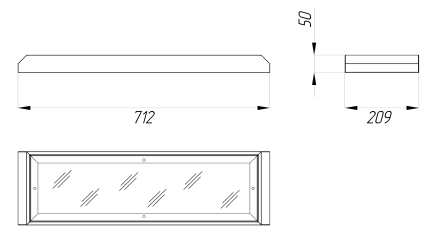 Кривая силы света «Д»Условия эксплуатации светильникаАтмосферное давление от 630 до 800 мм рт. ст. Температура окружающего воздуха от -20 до +40 °С Предельная относительная влажность не более 95% при 25 °С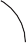 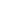 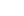 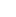 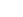 Габаритные размерыДПО02-32, ДПО02-39, ДПО02-62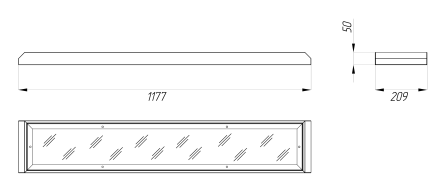 Продукция завода BarrusGroup распространяется через широкую сеть представителей. Подробную информацию Вы можете получить по телефону горячей линии: 8-800-555-8-678.www.brgp.ru